Класс: 10 , учитель: Султанова Е.А. СШ № 17 , г. Балхаш, химия. Тип урока: комбинированный, язык обучения: русский.Оборудование: флипчарт, ноутбуки, интерактивная доска, тестирующие устройства актив от, электронные учебники, карточки с заданиями, тесты на электронных носителях, опорная схема, оборудование и реактивы для химического эксперимента.Урок: Общая характеристика элементов главной подгруппы VI группы. Кислород и сера. Нахождение в природе. Получение. Строение молекул. Аллотропные видоизменения. Важнейшие соединения: оксиды, кислоты и их соли. Обнаружение сульфат – иона. Применение кислорода, серы и их соединений. Физические и химические окислительно-восстановительные свойства.Цель урока: На основе ранее изученного материала познакомить с особенностями элементов VIА группы на примере кислорода и серы, показав закономерности в свойствах соединений. Развивать логическое мышление, воспитывать умение работать в коллективе, взаимопомощь, отработать умение применять методы сравнения, объяснять, делать выводы, наблюдать, умение применять теоретические знания при решении практических задач, воспитывать интерес к науке.План урока:1.Организационный момент 2.  Опрос: пары учитель – ученик, индивидуальный при помощи тестов на компьютере   (4 варианта), фронтальный при помощи слайд – фильма, решение задач, опрос у доски, 3 имеют индивидуальное задание.3. Введение новых знаний с элементами работы на компьютере по электронным учебникам, с решением задач исследовательского характера.4. Обобщение при работе в группах и парах5. Разноуровневое и творческое  домашнее задание.На доске: «Химия в руках человека является ключом к познанию тайн природы». (И. Гете). Урок начинается с приветствия учителя: под шум волн Балхаша учитель представляется, и знакомиться с классом. Познакомимся мы с вами необычным способом, у вас на столе 4 карточки красного, синего, зелёного и жёлтого цвета. Выберите ту, которая больше всего нравиться, положите её первой, из оставшихся трёх, ещё одну и положите её к первой, затем из оставшихся двух выберите, ту, которая вам по душе и положите её к первым двум и добавьте к 	полученному ряду последнюю. Полученную цветовую гамму запишите в тетрадях. На карточке, которая понравилась больше всего напишите своё имя и поставьте её на стол. Ваши цветовые пристрастия мне кое – что о вас рассказали, этот тест психологи применяют для изучения характера человека, так как мы с вами избирательно реагируем на цвет, а почему я выбрала такой способ знакомства и начала урок под шум любимого озера вы мне ответите чуть позже. А сейчас перед тем как начать изучение темы урока мы с вами повторим и проверим домашнее задание. 4 ученика работают на компьютере, проходят тестирование (4 варианта), создается 2 пары учитель – ученик, которые работают по домашнему заданию с контрольным вопросом учителя, 3  работают у доски, 1решает задачу, другой – цепочку превращений, третий – устный ответ об  элементах 5А группы, 3 имеют индивидуальные задания. Остальные работают фронтально с учителем по слайд – вопроснику.Задание для учащихся у доски: 1 ученик: Решите цепочку превращений, там, где возможно приведите уравнения в ионном виде.Al ↔ Al2O3 → AlCl3 ↔ Al(OH)3 →  Al2(SO4)3→BaSO4                                              ↓                                   Na[Al(OH)4]2ученик: При полном электролизе раствора  сульфата меди  (w = 16%, ρ = 1,02 г/мл) получено 12,8 г металла. Какой объем раствора CuSO4 был израсходован?Слушается ответ у доски, вопросы задают учащиеся. Молодцы, вы видите в задаче в процессе электролиза образовалась  серная кислота, это важнейшее соединение элемента,  о котором и его группе мы будем сегодня говорить? А какая это группа? Ответить на вопрос мой вам поможет ребус: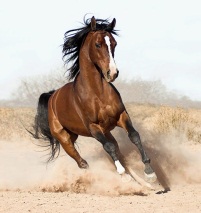 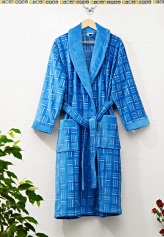 ,, Ь 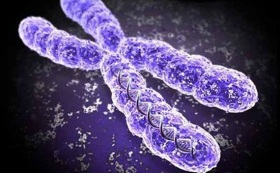 Молодцы, это элементы VI А группы.  А почему они так названы? Какие элементы в эту группу входят? Озвучивается тема и цели урока. Помните  я начала наш урок со звуков Балхашской волны и цветных карточек? Почему?  Как вы думаете? Действительно вода – это самое важное вещество на земле и это соединение кислорода, а сера – это важнейшая часть кадмиевых красок. А более подробно об элементах этой группы  вы узнаете, поработав в группах – научных центрах с ноутбуками, электронными учебниками, класс делиться на группы.  Научный центр -  статисты, которые будут давать общую характеристику группе, понятию аллотропия.Научный центр – физико – географо - биологический, задача которого дать общую характеристику, физическим свойствам, биологической роли и применению, получению кислорода и серы.Химический научный центр, который будет давать химические свойства кислорода и серы.Научный цент по соединениям работает в двух отделах: оксиды и кислоты серы, задача которых дать характеристику этим соединениям. Аналитический центр, задача которого изучить качественные реакции на  обнаружение сульфат – иона.На работу групп отводиться 7 минут, у каждой группы, на столе лежит опорная схема и во время ответов она выводиться на интерактивной доске.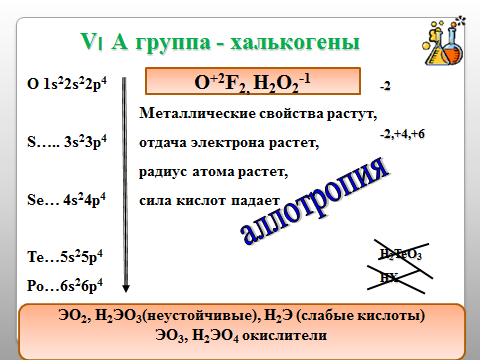 О – 1772 г. ШеелеS -  с древностиSe - 1817 г. БерцелиусTe - 1782 г. Мюллер – фон РайхенштайнPo – 1898 г. супруги КюриПрименение:Биологическая роль: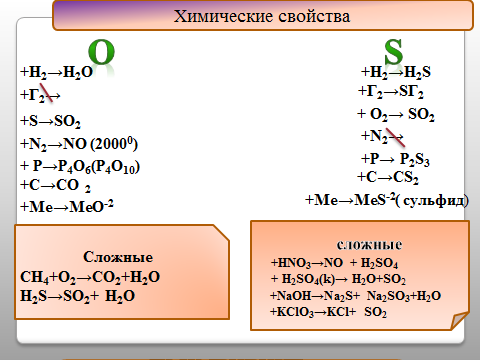 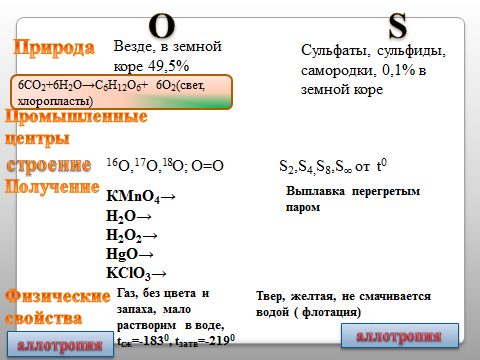 Во время объяснения нового материала демонстрируются видео фрагменты по свойствам элементов  этой группы.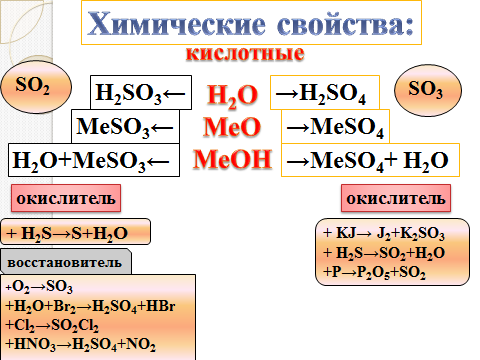 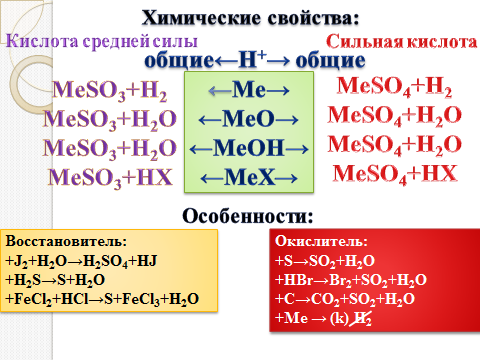 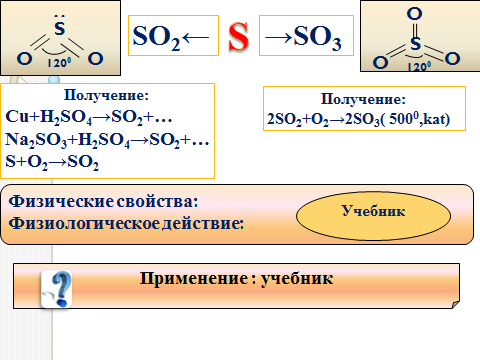 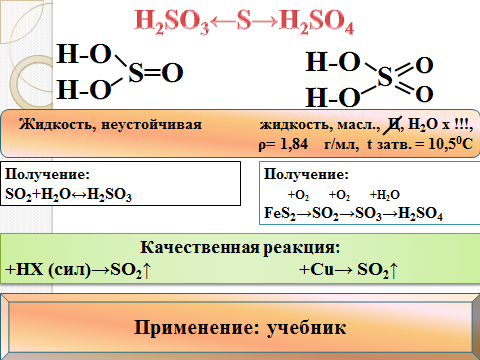 Выступление аналитического центра.Обобщим наш материал, я задаю первый вопрос, кто на него ответит, задает свой любому ученику класса. (3 минуты), игра  « учитель всегда прав».По окончании обобщения класс проходит контрольное тестирование  с помощью тестирующих  устройств Аktiv vot.Рефлексия: Китайская мудрость гласит «Даже если вы достигли вершины горы, продолжайте карабкаться дальше. Многие  армянские сказки заканчиваются фразой: «… первое яблоко тому,  кто рассказывал.  Второе – тому, кто слушал. А третье-кому? Тому – кто понял».  Я уверена, что сегодня с урока вы уходите с яблоками, хотя и виртуальным. Спасибо за сотрудничество! Урок окончен! До свидания!  Всем добра и успехов!  Итоги, оценки.Домашнее задание: §§ 8.14- 8.19, стр. 268-269  «3» в. 1-4, «4» в. 1-8, «5» в. 1-12.Творческое задание: напишите химическую сказку о соединениях элементах VI А группы.Приложение № 1:Индивидуальное задание № 1.Задание: Напишите уравнение реакции, происходящей между кальцием и концентрированной  азотной кислотой. Расставьте коэффициенты методом электронного баланса. Вычислите объём выделившегося газа и массу соли, если для неё взято 20 г. металла и 63 г. кислоты.Индивидуальное задание № 2.Задание: Напишите уравнения реакций, позволяющие осуществит  следующие превращения: С→СаС2→С2Н2→СО2→Na2CO3→CO2↔CO, там где возможно уравнения представьте в ионном виде.Индивидуальное задание № 3.Задание: Составьте уравнение взаимодействия оксида магния с азотной  кислотой, представьте уравнение в ионном виде. Вычислите массу  полученной соли, если  для реакции использовали  4,8 г металла и 21 г. кислоты.Задания научным центрам:Научный центр -  статисты- дайте общую характеристику VI А группе, годы и авторов открытия элементов этой группы, проследите изменение свойств в группе, перечислите степени окисления, дайте понятие аллотропии, применение и биологическая роль.Научный центр – физико – географо – биологический -  Дайте в сравнительной характеристике, нахождение в природе, строение, получение, физические свойства кислорода и серы, промышленные центры   Химический научный центр -  Сравните химические свойства кислорода и серы.Научный цент по соединениям - отдел оксиды и отдел кислоты.Дайте характеристику, строение, физические и химические свойства оксидов серы и кислот серы.Аналитический центр – практически докажите свойства серы, проанализируйте  и проведите реакции, с  помощью  которых можно обнаружить сульфат и сульфит ионы. Дано: S, химическая ложечка, нагрев, вода, индикатор, сульфит натрия, сульфат натрия, нитрат бария, соляная кислота, гидроксид натрия.  Проведите реакции горения серы, растворение продукта горения в воде, определите  индикатором характер полученного соединения. Проанализируйте и проведите качественные реакции на сульфит и сульфат ионы. Приложение № 2.Красный цвет - Человек отличается смелостью, силой воли, властностью, вспыльчивостью, общительностью, склонностью к альтруизму, если это его любимый цвет. У людей, которых этот цвет раздражает, развиты комплекс неполноценности, страх перед ссорами, любовь к уединению, нестабильность в отношениях.Синий цвет - Поскольку это цвет неба, то его обычно связывают с духовной возвышенностью человека, его чистотой. Приверженность к нему говорит о скромности и меланхолии. Такому человеку нужно часто отдыхать, он быстро и легко устает, для него крайне важны чувство уверенности в себе, благожелательность окружающих. Те, которые его не приемлют, хотят показать, что им все на свете подвластно. Но,  по сути, они — неуверенные и замкнутые люди. Безразличие к этому цвету говорит об известном легкомыслии в области чувств, скрытом под маской обходительности.Зелёный цвет – Тот, кто его предпочитает, боится чужого влияния, ищет способа самоутверждения, так как это для него жизненно важно; а тот, кто его не любит, страшится житейских проблем, превратностей судьбы, вообще всех трудностей.Жёлтый цвет - Символизирует спокойствие, непринужденность в отношениях с людьми, интеллигентность. Люди, которые его любят, отличаются общительностью, любопытством, смелостью. Они легко приспосабливаются ко всему и любят нравиться и привлекать к себе внимание. Неприятен он людям замкнутым, пессимистически настроенным, с которыми бывает трудно завязать знакомство.Приложение № 3.Опорная схема по теме: «Элементов главной подгруппы VI группы. Кислород и сера. Нахождение в природе. Получение. Строение молекул. Аллотропные видоизменения. Важнейшие соединения: оксиды, кислоты и их соли. Обнаружение сульфат – иона. Применение кислорода, серы и их соединений. Физические и химические окислительно-восстановительные свойства».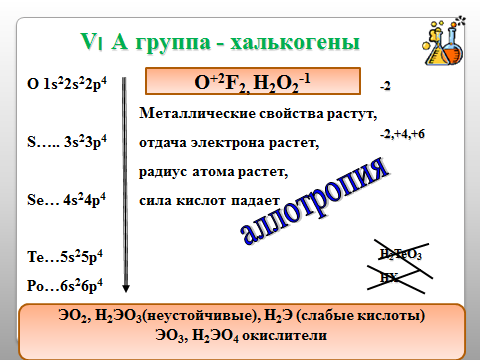 О – 1772 г. ШеелеS -  с древностиSe - 1817 г. БерцелиусTe - 1782 г. Мюллер – фон РайхенштайнPo – 1898 г. супруги Кюри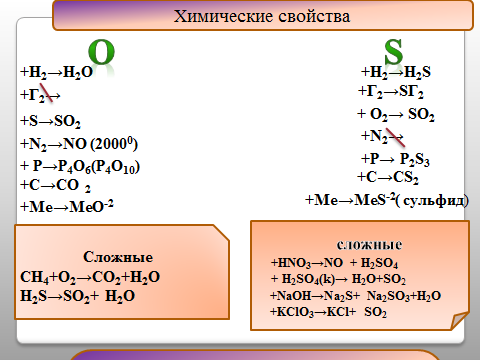 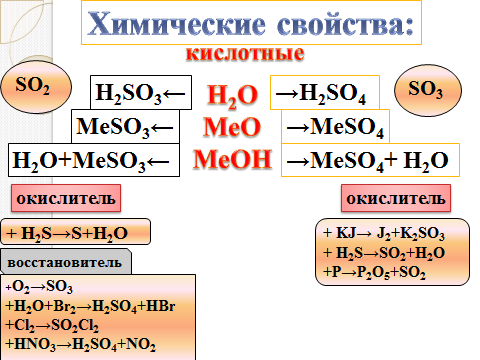 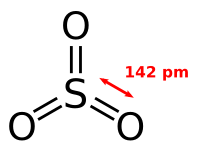 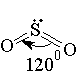 Получение:Cu+H2SO4→SO2+…   2SO2+O2→2SO3( 5000,kat)Na2SO3+H2SO4→SO2+…S+O2→SO2	Ф.↑, р.з, ц                       ж, ц, tк= 44,60С, Н2О ХФиз. Действие:SO2 очень токсичен. При вдыхании сернистого газа более высокой концентрации — удушье, расстройство речи, затруднение глотания, рвота, возможен острый отёк лёгких.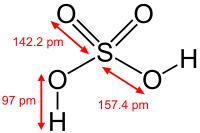 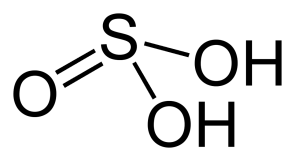 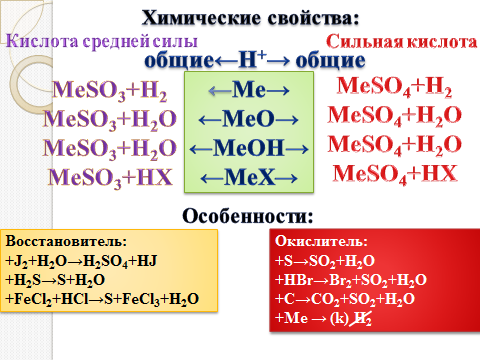 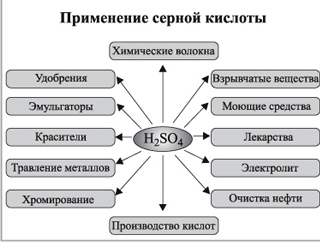 